A thesis submitted in partial fulfillment of the requirements for the degree of master’s in Public HealthAuthorizationI, hereby, declare that I am the one and only author of this thesis. I authorize that Chittagong Veterinary and Animal Sciences University to lend this thesis to other institutions or individuals for the purpose of scholarly research. I, the undersigned, and author of this work, declare that the electronic copy of this thesis provided to the CVASU central library is an accurate copy of the printed thesis._________________________Dr. Fatematuz ZohraEPIDEMIOLOGICAL SURVEY OF GASTROENTERITIS DUE TO ROTA VIRUS INFECTION: A HOSPITAL BASED STUDYDr. Fatematuz ZohraThis is to certify that we have examined the above thesis and found it to be complete and satisfactory in all respects, and that all revisions required by the thesis examination committee have been made._____________________________________________Prof. Dr. Sharmin ChowdhurySupervisorChittagong Veterinary and Animal Sciences UniversityProf. Dr. Sharmin ChowdhuryChairman of the Defense Committee&Director, One Health InstituteChittagong Veterinary and Animal Sciences UniversityOne Health InstituteChattogram Veterinary and Animal Science UniversityChattogram-4225, BangladeshJune 2020AcknowledgmentsThe author would like to acknowledge the Almighty Allah for giving her life, hope, courage, strength and perseverance to carry on despite all the challenges. The author feels highly privileged to express her profound sense of gratitude and veneration to her supervisor Professor Dr. Sharmin Chowdhury, Director, One Health institute, for her valuable and critical suggestions. scientific acumen, perspicacious remarks, scholarly guidance, blessings and inspiration throughout the course of this study, research works and preparation of this manuscript. 	With special pleasure, author acknowledges the Coordinator of Advanced studies and Research and Committee of Advanced Studies and Research, CVASU for providing her a research grant to accomplish her research work.	Author also extends her cordial and sincere thanks to all the members of the Department of Pathology and Parasitology of CVASU for letting her use the Clinical Pathology laboratory & want to express gratitude to her colleagues Dr. Shahidur Rahman and Dr. F.M. Yasir Hasib. The author also gives sincere thanks to her parent-in-laws, parents & son; and wants to express unfathomable sense of gratitude to her husband Dr. Mijanur Rahman who constantly whispered “don’t give up” to her. She is also grateful to her brother and sisters for their moral support. A very sincere thanks are due to the examiners for helping her to refine her work further.	The author once again records her deep felt gratitude to all those who were not mentioned here but directly or indirectly cooperated in this endeavor.    Table of ContentsTitle page................................................................................................................... iAuthorization........................................................................................................... ii Acknowledgements............................................................................................ ivList of Figures ....................................................................................................... viiiList of Tables.............................................................................................................ixList of Abbreviations................................................................................................ xSummary....................................................................................................................xiChapter 1: Introduction.......................................................................................... 1 1.1 Background..........................................................................................................11.2 Rationale...............................................................................................................41.3 Objectives of the study........................................................................................4Chapter 2: Review of the literature........................................................................ 52.1 Rotavirus.............................................................................................................. 52.2 Subtypes............................................................................................................... 62.3 Pathogenesis........................................................................................................72.4 Replication...........................................................................................................72.5 Clinical manifestations....................................................................................... 82.6 Epidemiology.......................................................................................................92.6.1 Rotavirus as an emerging and re-emerging disease......................................92.6.2 Prevalence in children....................................................................................102.6.3 Distribution and reservoir..............................................................................102.6.4 Transmission..................................................................................................102.7 Risk factors ....................................................................................................... 112.7.1 Age and distribution of rotavirus deaths..................................................... 112.7.2 Season ............................................................................................................. 122.7.3 Socio economic factors................................................................................... 122.8 Diagnosis............................................................................................................ 122.8.1 ELISA.............................................................................................................. 132.8.2 Enzyme immunoassay kit (EIA) .................................................................. 132.8.3 rtPCR and real time rtPCR.......................................................................... 142.8.4 Immunochromatographic test (ICT) or rapid test..................................... 142.9 Treatment and control measures..................................................................... 142.9.1 Rotarix............................................................................................................ 152.9.2 RotaTeq........................................................................................................... 152.9.3 Rotavac........................................................................................................... 152.9.4 Rotasiil............................................................................................................ 152.9.5 General control measures: ........................................................................... 162.9.6 Immunity........................................................................................................ 162.9.7 Recommended vaccination schedule: .......................................................... 172.10 Public Health significance.............................................................................. 172.11 Conclusion ...................................................................................................... 18Chapter 3: Materials and Methods....................................................................... 193.1 Description of the study area........................................................................... 193.2 Study Design...................................................................................................... 193.3 Case definition................................................................................................... 203.4 Study period ..................................................................................................... 203.5 Sample collection .............................................................................................. 203.6 Data Collection ................................................................................................. 203.7 Sample analysis................................................................................................. 213.7.1 Detection of Rotavirus by immunochromatography..................................213.7.2 ICT result interpretation............................................................................... 223.8 Statistical analysis. ........................................................................................... 233.8.1 Descriptive analysis........................................................................................ 233.8.2 Risk factor analysis........................................................................................ 243.8.2.1 Univariable logistic regression................................................................... 243.8.2.2 Multivariable logistic regression............................................................... 24Chapter 4: Result ................................................................................................... 254.1 Descriptive statistics of the children included in the study........................... 254.2 Determinants/ risk factors of rotavirus infections among children with gastroenteritis.......................................................................................................... 294.3 Frequency of clinical signs among rota-positive children............................. 34Chapter 5: Discussion ............................................................................................ 355.1 Prevalence of rotaviral diarrhea among children under five years of age.. 355.2 Risk factors of Rota- positive cases in underfive children of Chattogram.. 355.3 Clinical symptoms associated with rotaviral infections................................ 38Chapter 6: Conclusion ........................................................................................... 39Chapter 7: Limitation............................................................................................. 40Chapter 8: Recommendations............................................................................... 41References ............................................................................................................... 42List of FiguresList of TablesList of AbbreviationsSummaryRotavirus has been considered to be one of the most common causes of infectious gastroenteritis among infants and young children under five. This virus not only infects humans but are also found among animals and transmission between the two are yet to be established. Since diarrhea with acute gastroenteritis is common among children in Bangladesh, an attempt was made to identify what percentage of these cases were infected by rotavirus. At the same time, a comparison between different factors were made to identify what factors contributed more to the development of rotavirus infections.The cross sectional survey was conducted at Chattogram district where data was collected over a period of six months(July 2019- Dec 2019) from two different hospitals.A total of 150 children with acute watery diarrhea were selected and information on their demographics, their parental education, contact history and the environment they lived in, were collected. Then the stool samples were collected and sent to laboratory for ICT. All the risk factors were evaluated based on rota-positive and rota-negative cases and a comparison was made between the two by univariable and multivariable logistic regression analysis. Among the respondents, prevalence of rotavirus infection was 46.7% (95% CI between 38.7-54.0). On analyzing variables to identify risk factors for rotaviral infections, it was found that the prevalence of rotaviral infection was least in the 1 to 6 months age group (32%) compared to the 7 to 12 months (52% OR=2.26) and above 12 months (49%, OR=2.05) age group. Despite the odds of having rotaviral infection more than twice in the above 6 months age groups, no statistically significant difference has been observed (p value>0.05). In case of gender, rotaviral infections were significantly (p=0.03) more prevalent in male children (53%, OR=2.08) compared to female children. In case of economic status, children of middle class parents had a slightly higher odds (OR=1.07) of being infected by rotavirus. Only two children were belonged to the upper economic class family and both were ICT positive for rotaviral infections. Regarding parents education, children of graduate parents had a lower chance of being infected by rotavirus(OR=0.33), and so were children living in apartment buildings (OR=0.53).  On conducting a multivariable logistic regression, three variables, age, gender and number of family members were significantly associated with rotaviral infections (p-value less than or equal to 0.05).In case of family size, children from large families (having more than 3 family members) had a significantly higher odds of having rotaviral infections (p=0.04). Surprisingly, children with a travel history (p=0.05), who attended large gatherings (p=0.03) and who visited restraunts (p=0.03) prior to illness also had significantly lower chance for rotaviral infections. Common symptoms of gastroenteritis in our study group were fever, nausea, vomiting and dehydration; and the least common were bloody stools followed by chills and sunken eyes. No significant differences in clinical signs were observed between rota-positive and rota-negative cases.Findings in this study suggest that variables other than socioeconomic status, contact and environmental history play a significant role in the transmission of rotaviral infections. Although no significant differences were observed in clinical findings, some findings such as bloody stools were more common in rota-positive cases. Using this study as a guideline, further evaluation on the prevalence and clinical features of rota-positive cases can be done in other districts or in different locations within the same district so as to monitor the distribution of rotavirus infection among the human population of Bangladesh.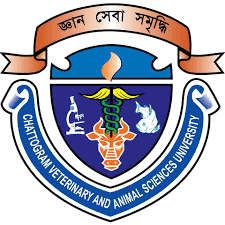 Roll no. 01181/07Regristration no: 604Session: 2018-2019One Health InstituteChattogram Veterinary and Animal Science UniversityChattogram-4225, BangladeshJune 2020Figure No.Name of the FigurePage No. Figure. 1Structure of the rotavirus6Figure. 2Replication of rotavirus8Figure. 3Map of Chattogram City19Figure. 4Sample collection21Figure. 5centrifugation of the sample before adding to ICT test strip22Figure. 6ICT test results23Figure. 7Demography of the children with gastroenteritis included into the study.25Figure. 8Parents education and economic status of the children with gastroenteritis included into the study26Figure. 9Distribution of housing related variables of the children with gastroenteritis included into the study26Figure. 10Distribution of contact related factors of the children with gastroenteritis included into the study27Figure. 11Distribution of drinking water related factors of the children with gastroenteritis included into the study28Figure. 12Distribution of parents’ hygiene related factors of the children with gastroenteritis included into the study29Figure. 13Presence of different clinical signs in rota positive and rota negative children34Table No.Table NamePage No.Table 1Univariable analysis to identify risk factors for rotavirus infection in children.30Table 2Final multivariable logistic regression model to identify risk factors for rotaviral infection in children.33Abbreviation Elaboration RVARotavirus Group ACI Confidence interval COV Cut-off value CWASA Chattogram Water Supply and Sewerage Authority EIAEnzyme immunoassayELISA Enzyme-linked immunosorbent assay ICTImmunochromatographic techniqueRT-PCRReverse transcriptase-polymerase chain reactionRtReal timeVPViral proteinOR Odds ratio 